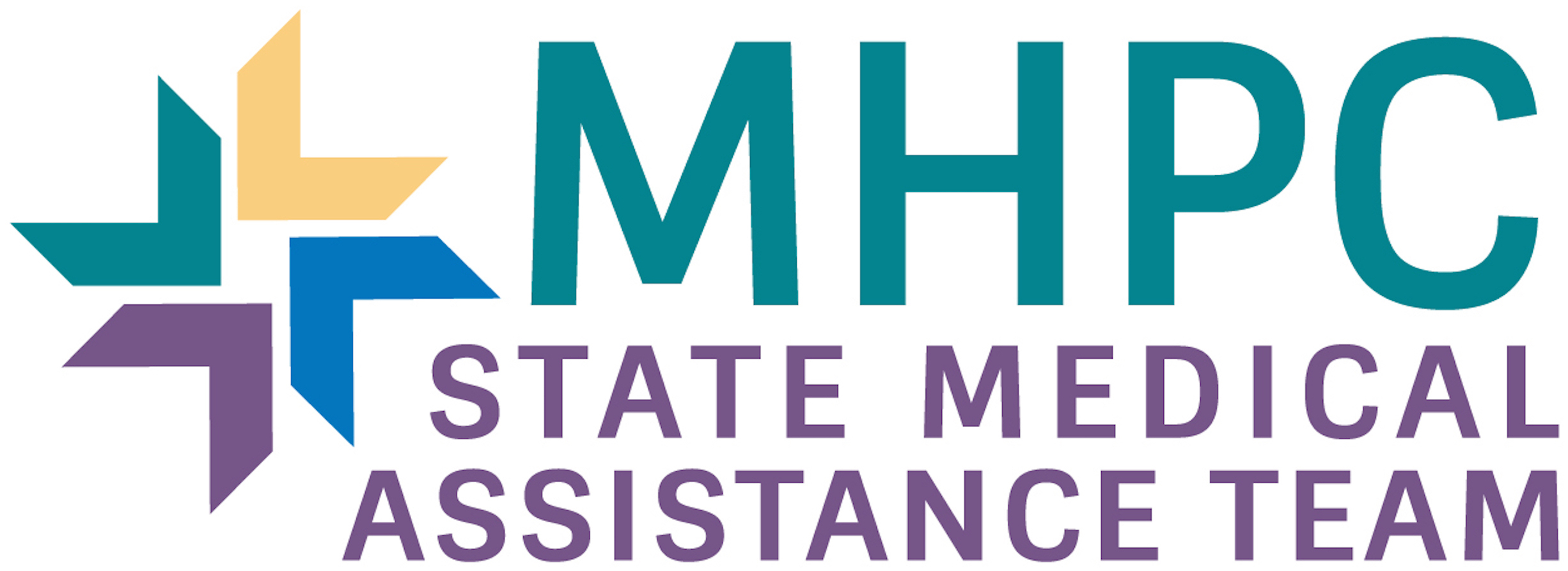 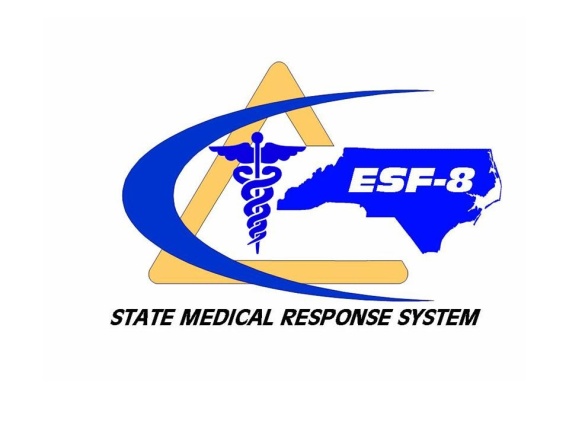 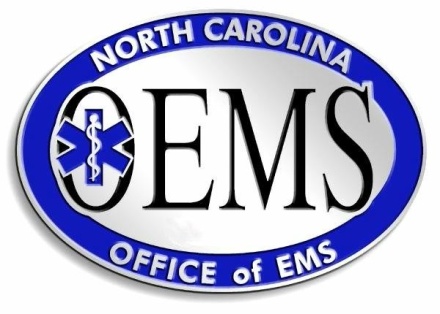 SMAT II Information ToolPlease return to:Scott HessAssistant Regional CoordinatorMetrolina Healthcare Preparedness CoalitionEmail: Michael.Hess@carolinas.orgCell: 704-221-2818-SMRS Mission-To ensure the delivery of healthcare services that protect the health and well-being of the residents and guests of North Carolina before, during, and after events that may overwhelm the healthcare system.-Introduction-The terrorist attacks of September 11, 2001 and subsequent anthrax exposures have ignited a renewed commitment in the state of North Carolina to strengthen our readiness and our capacity to respond to a terrorist attack. Numerous local, state, and regional agencies are collaborating on multiple scenarios that exist now that the threat of terrorism is real. Specifically, four agencies have recently joined efforts to consider the treatment and response phase of a terrorist event. The agencies include the North Carolina Office of Emergency Medical Services (NCOEMS); the North Carolina Division of Emergency Management (NCEM); the North Carolina Division of Public Health - Epidemiology & Communicable Disease (NCPH); and, formerly, the Special Operations Response Team (SORT). These agencies represent the management system responsible for coordinating a disaster response, ensuring that treatment and prevention strategies are implemented, as well as disease surveillance and medical preparedness. The goal of this effort is to assure our citizens that when a terrorist attack or natural disaster occurs in North Carolina they will be able to get the medical care services they need to protect their health and prevent the further spread of disease. Priorities include enhancing disease monitoring and investigation systems, improving communication capabilities among health agencies and building the medical response capacity.The agencies have collaborated to develop a tiered State Medical Response System (SMRS) plan; within that plan are eight (8) Regional State Medical Assistance Teams Type II.  Our team is looking for qualified applicants to provide various services to support our deployment and patient care efforts.  If you are interested in being part of our team please read on and more information will be provided as to the make-up and structure of our team!-Composition and Structure-Our team structure is currently in transition as we work to create more volunteer leadership roles. The program is lead by three grant-funded employees who oversee the SMAT, as well as the Metrolina Healthcare Preparedness Coalition (MHPC) that supports Hospitals, EMS, Public Health, and Emergency Management across a 13 county region. The program is lead by a Healthcare Preparedness Coordinator (HPC), and two Assistant HPC’s… one for Planning and Finance, and one for Operations and Logistics. SMAT members are primarily coordinated by Operations and Logistics, but receive leadership and guidance from all MHPC staff.We are recruiting members who are willing to provide services to support our efforts.  Not all members are medical professionals.  We are composed of two (2) general areas: MedicalNursesParamedics & EMTsPhysiciansRespiratory TherapistsPharmacistMental Health ProfessionalsSocial WorkersAdvanced Level PractitionersAllied Health ProfessionalsNon-medical SupportFire FightersHazmat TechniciansLaw Enforcement/Security professionals Support StaffAmateur Radio Operators Translators/ Interpreters (any languages, incl. ASL)CDL DriversSpecialists in HVAC, Plumbing, Electrical work, etcInformation TechnologySMAT members will be required to complete the SMAT Initial Training Program and meet their team specific training or participation requirements. If you haven’t done so already, each SMAT member must establish and maintain an account and be registered thru ServNC – the on-line state disaster volunteer registry at www.servnc.org. Choose Metrolina SMAT II as team affiliation. SMAT operations are a great way to give back to the community in which you live and work, while helping others in their immediate time of need.  The Metrolina SMAT is divided into 3 groups:Active RespondersCompleted all required trainingAble to deploy outside of the local area for 1-14 daysProvide 20 hours of participation a yearReserve ResponderUnable to deploy outside of the local area, but whiling to assist at “home”Provide 12 hours of participation a yearProviders (Physicians, Physician Assistants, Nurse Practitioners, Pharmacists)Competed focused trainingWhiling to deploy on a case-by-case basis  Please see the attached membership Requirements for additional information.SMAT II Member Personnel Data Form(Confidential information, not for distribution)***YOU CAN SKIP THIS SECTION IF YOU HAVE ALREADY COMPLETED YOUR SERVNC PROFILE***Last Name: _____________________________________________________________First Name: ______________________ Middle Initial: ______ Suffix (Jr, II, etc)_____Address: _______________________________________________________________City: _____________________	State: _________		Zip Code: ________Home Phone ________________________________Work Phone ________________________________Cell phone ____________________________  Pager _____________________________E-Mail: _____________________________________Fax: _________________________________________Gender:  Male _________  Female _________Driver’s License State & #: ____  _____________ Class: ____ Expiration Date: _________Please indicate area of specialty: PhysicianNurse Practitioner/Physician AssistantRNParamedicRespiratory TherapistPharmacistMental Health ProfessionalClericalSupport Other ______________________________________________________Current Employer: ______________________________________________________Current Department: _____________________________________________________Name of Supervisor/Manager and contact number: ___________________________Emergency Contact(s) ____________________ Relationship ______________Emergency Contact Numbers: ____________________________________________2) Emergency Contact(s) ____________________ Relationship ______________Emergency Contact Numbers: ____________________________________________3) Emergency Contact(s) ____________________ Relationship ______________Emergency Contact Numbers: ____________________________________________***RESUME COMPLETLING THE APPLICATION HERE IF YOU SKIPPED THE SECTION ABOVE***If the answer to any of the following questions is “Yes” please provide a brief explanation.Have you ever been subject to an inquiry or investigation by any licensing board or certifying agency?  YES______	NO______If so, please explain______________________________________________________ _______________________________________________________________________Have you ever been discharged or asked to resign from a previous employer?YES______	NO______If so, please explain_____________________________________________________________________________________________________________________________Have you ever plead guilty to or been convicted of a crime (felony or misdemeanor?YES______	NO______If so, please explain_____________________________________________________________________________________________________________________________Do you have any current restrictions on your driver’s license?  YES______	NO______If so, please explain_____________________________________________________________________________________________________________________________Team Member Eligibility RequirementsIndicate if you are willing and /or able to meet the following criteria:Yes____ No____ Complete initial training (minimum of 36 hours) and continuing education requirementsYes____ No____ Ability to deploy with team when activated within 24-48 hour noticeYes____ No____ Willing to be deployed for up to 14 days Yes____ No____ Maintain a 7 day personal packYes____ No____ Submit a record of Tetanus Toxoid vaccination within last 10 yearsYes____ No____ Submit a record of Hepatitis B vaccinations (series of 3 vaccines) within last 10 years with a positive titerYes____ No____ Submit a record of TB Skin Test and if positive, a chest x-ray reportIf you answered “No” to any of the above, please provide a brief explanation.____________________________________________________________________________________________________________________________________________________________I, __________________________________________ acknowledge the information contained within this SMAT II application is accurate.  ___________________________________		___________________________Signature						Date * Please provide a resume or complete the Member Qualification and Position Assignment Tool. We would like to know, for example, if you are a Registered Nurse, are you a hospice nurse, ER nurse, Pediatric nurse? This will help us to identify how best to utilize your skills and talents. 